INVESTIDURAS 19 DE MAYO DE 2017 (10:00)GRADUADOS  POSGRADOS CON TESISSe comunica a los estudiantes de  Maestrías graduados con Tesis que las Investiduras se realizarán el día 19 de mayo de 2017 a las 10:00 en el Teatro Politécnico.Indicaciones:Las Investiduras son obligatorias.Los estudiantes deben venir a las 8:00 al Hemiciclo con traje formal, sin celulares, carteras gafas, etc. (para las indicaciones de protocolo).Se solicita puntualidad (Una vez iniciada la ceremonia nadie podrá ingresar al Teatro)No pueden ingresar niños menores de 10 años habrá control al ingreso al Teatro Politécnico.Retirar las invitaciones a partir del miércoles  17 de mayo de 2017 en la Secretaría del Decanato (Nancy Quispe) de 8:00 a 13:00 y de 14:00 16:00 Se dará tres invitaciones por estudianteNota: Ver lista adjunta,             Esta publicación estará disponible en la página de la Facultad fca.epn.edu.ec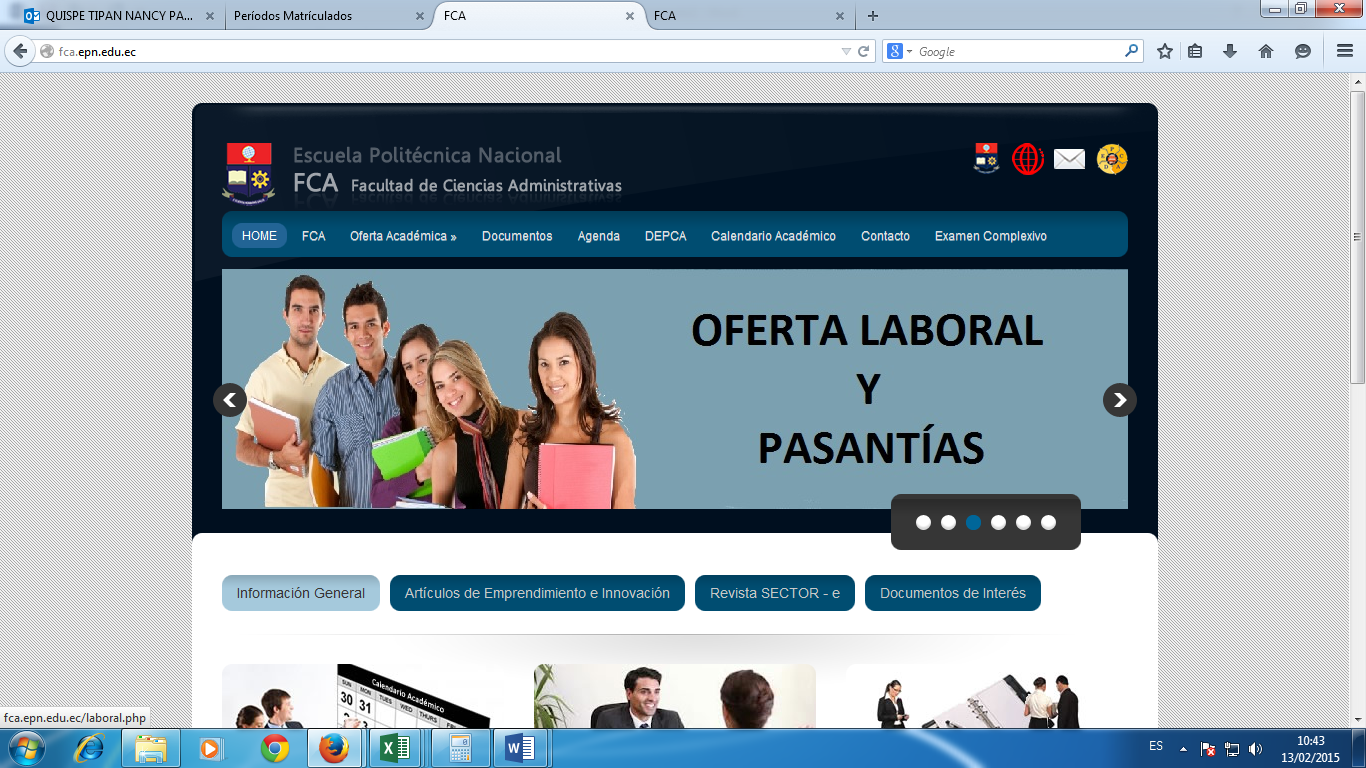 